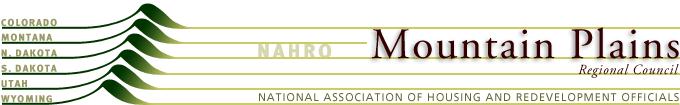 EXECUTIVE BOARD MEETING MINUTESThursday, February 8th, 2018- 11:30 pm – 1:30 pmLuxor Hotel, Galleria C, Casino LevelLas Vegas, NevadaI. Call to Order, Roll Call, and Introduction of Guests Attend: Julie Brewen, Duane Hopkins, Lori Rosendahl, Ted Ortiviz, Penny Hannegan, Betsey Martens, Peter Lifari, , Joan Smith, Matt Pike, Patti Webster, Phil Bernal, Brenda Strom, Jill Elliott, Emily Sander, Dan Nackerman, Lori Davidson, David Martens. 	QUORUM ACHIEVED.Guests:  Lowell Krueger, Kristin Damazzio, PNRCII. Approval of Minutes from October 17, 2017- Pittsburgh. Ted Ortiviz motioned and Penny Hannegan seconded a motion to approve the minutes, all approved.III. President’s Report- DuaneDuane reported that NAHRO staff is acting more energetically and professional under the leadership of Adrianne Todman. Adrianne is currently conducting a staff/ professional assessment.IV. Treasurer’s Report 2017 YTD Financial Report as of February 28, 2017 - Dave Martens reported on behalf of Scott Farnes that as of December 31, 2017, Mountain Plains NAHRO had total assets of $61,599.66. The year-end Profit & Loss Statement reflects a net income of $2,733.65 which is a significant improvement from the projected budgeted loss of $3,219. The improvement was largely based on the very successful Mountain Plains and Colorado NAHRO joint conference in Vail.Patti Webster motioned for approval of the financial report, seconded by Matthew Pike, all approved.2018 Operating Budget- Dave Martens presented the 2018 Operating Budget which projects a net projected loss of $10,132. The deficit is due to significantly reduced conference income due to the decision not to do the 2018 conference in the Dakotas due to lack of capacity. The decision to partner with Colorado NAHRO will provide some revenue but a reduced amount as approved by an electronic vote of the Board. .It was agreed that CoNAHRO should not be requested to split the proceeds for the 2018 conference since they did a 50-50 split in 2017 and are only expected to do this once every rotation (currently four years). The agreed upon profit sharing is as follows:Colorado NAHRO will pay Mountain Plains NAHRO based on the net per person management conference profit times the number of registrations outside Colorado (not including sponsors and speakers). This proposal assumes that the Regional Director’s regular compensation for working on the regional conference will be paid out of the conference budget as it was in 2017.In reviewing the 2018 budget a discussion ensued regarding whether or not to conduct an annual audit of the financials. Ted Ortiviz motioned to do an annual audit, Brenda Strom seconded the motion and all approved.Dan Nackerman motioned to approved the 2018 Budget, Lori Rosendahl Strom seconded the motion, all approved.V. Committee/Task Force Reports State Reports North Dakota- Jill Elliott reported that ND has a good Governor but due to the composition of their state government the housing fund went from $35 million to zero. Lynn Fundingsland is leaving in April. The Mayor of Fargo has hired a Homeless Navigator.Montana- Patti Webster reported that Clarissa Hogart is the new Montana President and is working on a Commissioner training and will the chair of the 2019 MPRC Regional Conference.South Dakota- Brenda Strom reported that participation is down. She is organizing a meeting for April and invired North Dakota NAHRO to participate. Matt Pike will a featured speaker.Colorado, Utah and Wyoming- No reports were given.Committee ReportsCR&D-Emily Sander reported that the committee is working on forming goals on outreach and advertising.Housing America- Matt Pike mentioned that there was a fundraising evening on Monday evening to support Housing America.Legislative Network- Duane Hopkins reported that the new committee is trying to figure out its communication strategy for the coming year.Member Services- Dave Martens reported about the summer conference committee which is evaluating whether to continue having this conference. More information is needed from member input and budget impacts before a decision is made. There was also discussion of the two vacancies on the Member Services Committee and it was discussed that the bigger agencies in our region should step up.BECT- Joan Smith reported that the committee is setting goals for accreditation, certification and ethical leadership. There is a movement to combine with the professional development committee to evaluate programs.Commissioners- 	Phil Bernal reported the committee is being reorganized into four group versus the previous two.Budget & Administration (B&A)- Duane Hopkins reported that he has invited the PD and Member Services committee to attend B&A meetings and that they are working on a template for budgeting.IRGE- Julie Brewen reported that an IRGE group just went to Australia; four people are attending the World Urban Forum in Malaysia. Julie recommended that people consider attending the Canadian National Housing Conference after the NAHRO Legislative conference in April.Professional Development- Penny Hannegan reported that the committee is broken into three group, curriculum, quality, and marketing. Penny also mentioned the Leadership Summit for Executive Directors and Deputy Directors which will happen at the MP/ CoNAHRO joint conference on May 16 in Vail, Colorado.Housing- Dan Nackerman reported that the committee is formulating goals focused on the following issues: moving beyond public housing; UEC; national disaster funding; HOTMA; HUD and Vision Center Demo; and FSS.Strategic Planning Task Force- No report.Housing America- Matt Pike reported that he will send out dates for the Poster Contest.VI. Old BusinessNone.VII. New Business Vail Conference Update- Dave Martens reported that the Registration Brochure has been completed and mailed. The registration website is also complete and operational.VIII. Next Meeting- Washington DC at the NAHRO Legislative Conference, Date, time and room TBA.IX. Adjournment. The meeting adjourned at 1:27 pm.